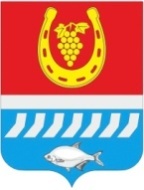 СОБРАНИЕ ДЕПУТАТОВ ЦИМЛЯНСКОГО РАЙОНАРЕШЕНИЕО внесении изменений в решение Собрания
депутатов Цимлянского района от 22.12.2020№ 333 «Об утверждении Прогнозного плана(программы) приватизации муниципальногоимущества на 2021 год и плановые 2022 и 2023 годыВо исполнение Федерального закона от 21.12.2001 № 178-ФЗ «О приватизации государственного и муниципального имущества», и в связи с отсутствием средств на содержание муниципального имущества, требующего материальных затрат на капитальный ремонт, руководствуясь статьей 24 Устава муниципального образования «Цимлянский район», Собрание депутатов Цимлянского районаРЕШИЛО:	1. Внести в решение Собрания депутатов Цимлянского района от
22.12.2020 № 333 «Об утверждении Прогнозного плана (программы)
приватизации муниципального имущества на 2021 год и плановые 2022 и 2023
годы» изменения, дополнив таблицу пунктами следующего содержания:2. Настоящее решение вступает в силу с момента его официального опубликования.3. Контроль за исполнением решения возложить на комиссию по бюджету, налогам и собственности Собрания депутатов Цимлянского района.Председатель Собрания депутатов – глава Цимлянского района                                                            Л.П. Перфилова2021№г. Цимлянск№ п/пНаименование имуществаПредполагаемый срок приватизации3Здание, расположенное по адресу: Ростовская область, Цимлянский район, Цимлянское городское поселение, г. Цимлянск, ул. Чехова, 23а, кадастровый номер 61:41:0010721:85, площадью 116 кв. м.;Земельный участок, кадастровый номер 61:41:0010721:97, площадь 493 кв. м.3 квартал 2021 года4Помещение, расположенное по адресу: Ростовская область, Цимлянский р-н, х. Крутой, ул. Буденного, д. 5, помещение I, кадастровый номер  61:41:0020308:146общая площадь - 55,9 кв. м.;Земельный участок, кадастровый номер 61:41:0020308:31, площадь 709 кв. м.3 квартал 2021 года